nnect Tissue Res. Author manuscript; available in PMC 2014 Aug 7.Published in final edited form as:Connect Tissue Res. 2014 Apr; 55(2): 71–79.Published online 2014 Jan 24. doi:  10.3109/03008207.2013.877894PMCID: PMC4124742NIHMSID: NIHMS608096PMID: 24409811The applications of buckminsterfullerene C60 and derivatives in orthopaedic researchQihai Liu, Quanjun Cui, Xudong Joshua Li, and Li Jin*Author information ► Copyright and License information ► DisclaimerThe publisher's final edited version of this article is available at Connect Tissue ResSee other articles in PMC that cite the published article.Go to:Go to:AbstractBuckminsterfullerene C60 and derivatives have been extensively explored in biomedical research due to their unique structure and unparalleled physicochemical properties. C60 is characterized as a “free radical sponge” with an anti-oxidant efficacy several hundred-fold higher than conventional anti-oxidants. Also, the C60 core has a strong electron-attracting ability and numerous functional compounds with widely different properties can be added to this fullerene cage. This review focused on the applications of C60 and derivatives in orthopaedic research, such as the treatment of cartilage degeneration, bone destruction, intervertebral disc degeneration (IVDD), vertebral bone marrow disorder, radiculopathy, etc., as well as their toxicity in vitro and in vivo. We suggest that C60 and derivatives, especially the C60 cores coupled with functional groups presenting new biological and pharmacological activities, are advantageous in orthopaedic research and will be promising in clinical performance for musculoskeletal disorders treatment; however, the pharmacokinetics and toxicology of these agents as local/systemic administration need to be carefully determined.Keywords: Anti-oxidant, double-action compound, fullerene, orthopaedic applications, reactive oxygen speciesGo to:Go to:IntroductionFullerenes (Cx), the third carbon allotrope, are similar in structure to graphene but rolled up to form hollow spheres with closed structure (1). In fullerene family, buckminsterfullerene C60 is the most abundant representative which was first discovered by Kroto et al. in 1985 through graphite vaporization under laser irradiation (2). Since its detection and bulk production, C60 has elicited intense interest on scientific scene due to its unique structure and features, which culminated in the 1996 Nobel Prize for Chemistry awarded to Kroto, Curl and Smalley for their seminal discovery. C60 is a remarkably stable compound composed of 60 carbon atoms arranged in a “soccer cage”, with a diameter of 0.72 nm (Figure 1) (3). Its highly delocalized π double bond system contributes to an unusual redox chemistry. Thus, C60 has been characterized as a “free radical sponge” with an anti-oxidant efficacy several hundred-fold higher than conventional antioxidants (4). Also, C60 consists entirely of sp2-hybridized carbons which render it a strong electron-attracting ability (5). Therefore, numerous functional compounds with widely different properties can be added to the fullerene cage. For example, the pristine C60 is highly hydrophobic. Covalent attachment of hydroxyl (−OH), amino (−NH2) or carboxyl (−COOH) groups, enables it to be water-soluble (6) and facilitates its in-depth biomedical applications in vitro and in vivo. Herein, we will briefly review the unique features of C60 and derivatives, as well as the current advances of their biomedical applications, especially in orthopaedic research.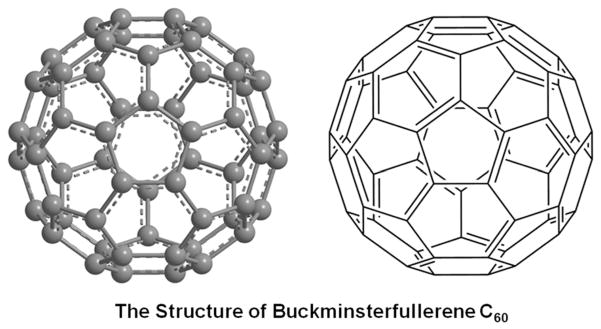 Figure 1The structure of buckminsterfullerene C60.Go to:Go to:Oxidative stress in pathology and redox properties of C60 and derivativesThe endogenous production of reactive oxygen species (ROS), such as superoxide anion, hydroxyl radical and hydrogen peroxide, is a consequence of basal cellular respiration, processed from mitochondrial oxidative phosphorylation (7). At a moderate level, ROS are recognized to be physically involved in cell signaling and required for biochemical energetics of life. When ROS overwhelm the cellular anti-oxidant defense system, oxidative stress would occur and cause damage to cellular proteins, lipids and nucleic acids (8), potentially implicated in the pathogenesis of atherosclerosis (9), neurodegeneration (10), cancer (11) and musculoskeletal disorders (12,13). Therefore, it is of therapeutic value to relieve the oxidative stress by removing excess ROS with extrinsic anti-oxidants, toward the goal to remedy the stressful pathological conditions.The novel free radical scavenging property of C60 is attributed to its unique hollow spherical structure featured with 30 conjugated carbon–carbon double bonds and low lying lowest unoccupied molecular orbital (14). It was reported that one C60 molecule can readily react with at least 15 benzyl radicals or 34 methyl radicals to form stable radical or non-radical adducts (4). Furthermore, as the quenching process is catalytic, C60 can react with many superoxides without being consumed. Thus, C60 has been considered as a “free radical sponge” and described to be the most efficient radical scavenger (4). Figure 2 shows the possible mechanisms under which C60 acts as an efficient free radical scavenger (15–18). To improve its hydrophilicity and increase its versatility, extensive studies have been focusing on the development of water-soluble C60 derivatives and the attachment of functional groups presenting new biological and pharmacological activities to the C60 anti-oxidant core.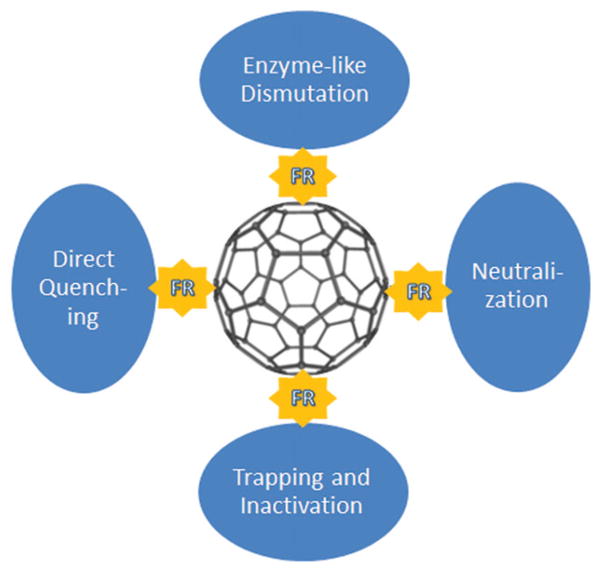 Figure 2Possible mechanisms under which C60 acts as an efficient free radical scavenger. C60 removes free radicals potentially by direct quenching of NO, neutralization of singlet oxygen, enzyme-like dismutation of superoxide radicals, as well as trapping and inactivation of hydroxyl radicals.Go to:Go to:General applications of C60 and derivatives in biomedical researchC60 and derivatives were found to be beneficial in many biomedical applications due to the unique anti-oxidant features and various functionalizations of the C60 core: (1) suppression: Fullerol, a polyhydroxylated derivative of C60, and C60 hybrids bearing xanthine or thalidomide moiety suppressed nitric oxide (NO) and tumor necrosis factor-α (TNF-α) production of macrophages under lipopolysaccharide (LPS) activation and attenuated neutrophilic lung inflammation induced by quartz via eliminating oxidative stress as well as through the therapeutic actions of the linked drug groups (19–21). (2) Neuroprotection: C60, fullerol and carboxyfullerene prevented neurons from excitotoxic and apoptotic injuries in vitro and in vivo, prevented transgenic neurodegenerative disorder as well as ischemia or iron-induced oxidative injuries in brain tissue, by scavenging free radicals (22–26). (3) Protection of visceral organs from oxidative injuries: C60, fullerol and hexa(sulfobutyl)fullerene protected visceral organs, such as liver, heart, lung, kidney, etc., from oxidative injuries via scavenging free radicals (27–29). (4) Inhibition of cellular apoptosis: Functionalized C60 derivatives, such as glutathione C60, carboxyfullerene, hexa(sulfobutyl)fullerene, C3-fullero-tris-methanodicarboxylic acid, efficiently inhibited cellular apoptosis by suppressing oxidative stress (30–34). (5) Radioprotection: Fullerol and dendro[C60]fullerene showed radioprotection of cells, tissues, and organs from free radical damage generated by ionizing radiation (35–38). (6) Inhibition of enzyme activities: Fullerol, trimalonic acid C60, tris-malonyl-C60 and C60O5(OH)18inhibited activities of Thermus aquaticus (Taq) DNA polymerase, NO synthase and monooxygenase, due to the high hydrophobicity and electrophilicity of the C60 core, as well as through the incorporation of C60nanoparticles into the catalytic pockets and the actions of the conjugated enzyme inhibitory groups via surface modification (39–41). (7) Photodynamic therapy: C60, C60 linked with pyrrolidinium groups, C60modified with l-phenylalanine, folic acid and l-arginine, and hexakis C60 showed inactivating effects on tumor (42–44), microbial (45,46) and viruses (47,48), by generating ROS upon illumination through photodynamic therapy strategy, working as photosensitizers. (8) Drug and gene delivery: Surface modifications of the C60 core to be conjugated with drugs, such as C60–paclitaxel and C60-PEI-FA/DTX, or functionalizations with DNA-binding groups, such as amino (seri, C3)-C60 adducts and tetra-amino C60, were explored and proved to be promising for drug and gene delivery (49–52). (9) Cellular imaging and biodistribution detection: Gadolinium (Ga), holmium (166Ho) and technetium (99mTc) ions were trapped in fullerene cages and investigated in the applications of cellular imaging and biodistribution detection (53–56). These findings exhibited promising features of C60 and derivatives and warrant their further beneficial applications in orthopaedic research.Go to:Go to:Applications of C60 and derivatives in orthopaedic researchC60 and derivatives in cartilage degeneration treatmentHow to improve the recruitment of chondrocytes derived from progenitor cells is always a big challenge in cartilage degeneration therapy regarding the loss of functional chondrocytes. Tsuchiya et al. (57) were the first group to explore the influence of C60 on cellular chondrogenic differentiation. In a micromass culture model in vitro, they found that water-soluble C60 strongly promoted the chondrogenesis of primary embryonic limb bud cells in proportion to the compound concentrations with alcian blue staining. Since it was reported that the enzymes responsible for chondroitin sulfate synthesis are concentrated in both rough and smooth endoplasmic reticulum (58), and C60 was documented to be incorporated into lipid membranes (59), also, highly charged polyanionic substances markedly stimulated the synthesis of proteoglycan (60), the authors proposed two possible mechanisms for their findings: in cellular reticulum, (1) C60 works as polyanionic substance featured with the π-electron-rich surface in itself; (2) C60 concentrates the polyanionic substances such as chondroitin sulfate and the polyanionic substances promote the synthesis of proteoglycan. However, the authors did not discuss the anti-oxidant property of C60 which may potentially function as another mechanism to enhance cellular chondrogenic differentiation.The further application of C60 to prevent cartilage degeneration was explored by a Japanese group (12). In the in vitro study, it was shown that under interleukin-1 β (IL-1 β) or H2O2 induction, water-soluble C60down-regulated cellular production of matrix-degrading enzymes in chondrocytes from patients with osteoarthritis. At the same time, C60 dramatically enhanced the biosynthesis of proteoglycan and collagen type II, as well as decreased cellular apoptosis and senescence under catabolic stress. In the in vivo study, they found that intra-articular administration of C60 prevented the progression of cartilage degeneration in an osteoarthritis rabbit model with a dose-dependent manner. The protective effects of C60 were potentially attributed to its free radical scavenging property. As has been documented the induced production of ROS is associated with inflammation in varieties of cells (61–63). ROS can also lead to a proinflammatory state and an imbalance of catabolic and anabolic activities in articular cartilage. Since under certain pathological conditions, endogenous anti-oxidants are not sufficient to inactivate excess free radicals (64), it is a novel strategy to suppress the inflammation with administration of extrinsic anti-oxidants, such as C60. Also, the authors suggested that the injected C60 worked as a “molecular bearing” with superlubricity (65) to coat, lubricate and protect the joint cartilage function. Therefore, administration of C60 might have a distinct therapeutic value as a strategy to prevent cartilage degeneration.The strategy to treat cartilage degeneration with C60 and derivatives is shown in Figure 3.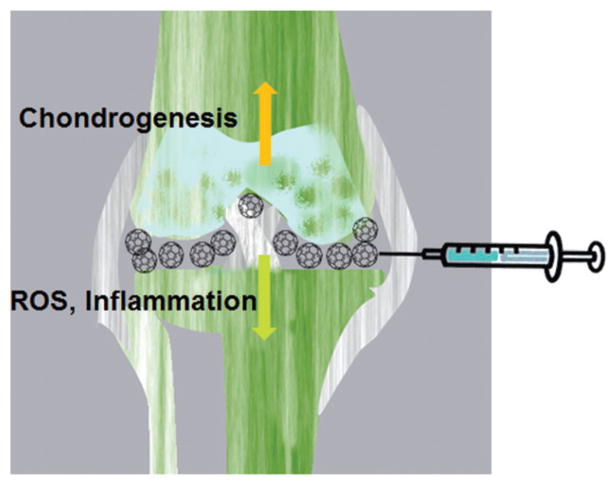 Figure 3The strategy to treat cartilage degeneration with C60 and derivatives. C60 and derivatives enhance cellular chondrogenesis working as polyanionic substances and polyanionic substance concentrators, suppress cartilage inflammation by scavenging free radicals, and promote joint lubricity as a “molecular bearing”.C60 and derivatives in bone destruction therapyThe use of glucosteroid has been shown to have some side effects on osteonecrosis and bone loss in which progression oxidative stress is implicated. Inhibiting the stress may be a promising strategy to solve this issue. It was shown that administration of an anti-oxidant vitamin E decreased the incidence of corticosteroid-induced osteonecrosis in a rabbit model (66). Liu et al. (67) went further in this field with the application of a more stable anti-oxidant fullerol. Their in vitro study showed that fullerol nanoparticles inhibited adipogenesis and simultaneously enhanced osteogenesis in a bone marrow mesenchymal stem cell line under dexamethasone induction. Further in vivo studies are needed to confirm the osteogenesis-enhancing potentials of fullerol as a therapeutic agent for glucosteroid-induced osteonecrosis treatment.The hyper-resorption of bone by osteoclasts is another reason for bone destruction. Yudoh et al. (13) found that water-soluble C60 prohibited the differentiation of precursor cells into osteoclasts and osteoclastic resorption in vitro through inhibition of receptor activator of NFκB (RANK)-RANK ligand (RANKL) signaling pathway by direct removal of ROS as well as suppressing the production of proinflammatory cytokines. Furthermore, in their adjuvant-induced arthritic bone resorption rat model, intra-articular injection of C60 significantly inhibited local inflammation and joint destruction. Therefore, C60 showed another novel feature from the other side to prevent bone destruction by osteoclastic suppression and inflammation inhibition.Figure 4 shows the strategy to treat bone destruction with C60 and derivatives by both promoting osteogenesis and suppressing osteoclastogenesis.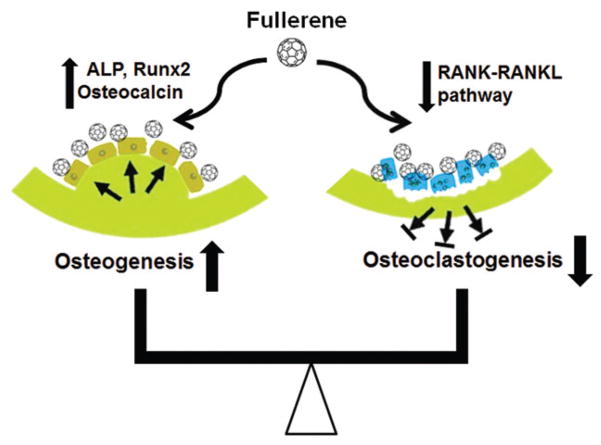 Figure 4The strategy to treat bone destruction with C60 and derivatives. C60 and derivatives enhance osteogenesis by increasing osteogenic gene expression, and suppress osteoclastogenesis through inhibition of receptor activator of NFκB (RANK)-RANK ligand (RANKL) signaling pathway by direct removal of ROS as well as suppressing the production of proinflammatory cytokines.Osteoporosis is a systemic skeletal disorder characterized by reduced bone mineral density, microarchitectural deterioration of the skeleton and increased risk of fracture (68). The traditional agents for osteoporosis treatment, such as bisphosphonate drugs and fluorine anion (NaF), are either not efficiently absorbed in the gastrointestinal tract or fairly toxic, if orally administered (6). Thus, the vectored pharmaceuticals targeted at destructive bone tissue may be promising in this field. As has been reported, functionalized with diphosphonate groups or amide bisphosphonate and multiple hydroxyl groups, the C60derivatives C60[C(PO3H2)2]2 (69) and C60(OH)16AMBP (70) conferred a strong affinity to the calcium phosphate mineral hydroxyapatite of bone. Therefore, the C60-based bone tissue targeted compound cores demonstrated a promising prospect to be conjugated with traditional bone promotion agents for osteoporosis treatment.C60 and derivatives in IVDD therapySymptomatic IVDD is strongly implicated as a cause of low back pain (71,72), which is one of the most common clinical conditions associated with musculoskeletal disorders, resulting in tremendous socioeconomic burden (73,74). There is growing evidence indicating that mitochondrial-derived ROS play a causal role in driving changes linked to IVDD. The oxidative stress caused damage accumulates in degenerative discs. Free radical scavengers have been shown to play a potentially important role in preventing IVDD (75). Also, the degenerative discs exhibit higher proinflammatory cytokine levels (e.g. TNF-α, IL-1 β, IL-6, IL-8, IL-12, IL-17 and others) versus non-degenerative discs (76–78). Suppression of disc tissue inflammation is another strategy to prevent IVDD. C60 and derivatives may be recruited in this strategy due to their anti-oxidant and anti-inflammatory features. Recently, we performed a pilot study to investigate the therapeutic effects of fullerol on nucleus pulpsus (NP) cells under inflammatory induction and annulus fibrosus puncture-induced disc degeneration in a rabbit model (manuscript under review). We found that fullerol effectively reversed the matrix degradation of NP cells under either H2O2 or IL-1 β induction, and the intradiscal injection of fullerol prevented IVDD by increasing water and proteoglycan content as well as by inhibiting ectopic bone formation.C60 and derivatives in vertebral bone marrow fatty degeneration and inflammatory edema treatmentAs disc has a very close relationship with vertebral bone marrow and they are separated by a thin layer of endplate (79), IVDD is associated with the lesions of vertebral bone marrow as well. Fatty marrow replacement and inflammatory edema in IVDD can be detected by MRI with Modic Type II changes (80). Also, mature discs almost totally rely on diffusion of essential solutes through the marrow contact channels in the vertebral endplate for nutrition and metabolic exchange (79,81). The focal fatty marrow conversion from normal red hemopoietic bone marrow (82) might obstruct the nutrient transport from bone marrow to endplate. Moreover, the growth of fat cells and inflammatory edema in the rigid intraosseous compartment can increase pressure and compress vessels and further decrease blood flow (83,84). Therefore, we speculated that inhibition of inflammatory mediators and adipogenesis of vertebral bone marrow stromal cells (vBMSCs) may retard the progression of IVDD. Our study showed that fullerol suppressed ROS and inflammatory cytokine production under IL-1 β induction, inhibited the adipogenic differentiation of vBMSCs in vitro and, therefore, may prevent vertebral fatty marrow deposition and inflammatory responses during IVDD (85). Furthermore, it was reported that the intravenously injected water-soluble C60 could penetrate the blood–brain barrier (86). We thus hypothesize that fullerol may also pass through the marrow contact channels across the vertebral endplate to reach disc tissue. If it is proved to be true, the local injection of fullerol into vertebral bodies can be beneficial to both prevent vertebral bone marrow inflammation and fatty degeneration as well as directly prevent disc tissue degeneration. The in vivo study is currently underway in our lab.C60 and derivatives in radiculopathy treatmentIVDD can also cause spinal nerve root inflammation which is in association with back pain. The ingrowth of nociceptive neural fiber into deeper parts of the degenerative disc is considered as one of the most widely accepted pathomechanisms related to chronic discogenic pain (87). As the IVDD proceeds, disc inflammation may promote axonal growth of afferent fibers from the dorsal root ganglia (DRG) (88) to innervate the disc by secreting proinflammatory mediators. The pain signal could be triggered as the neurons of the DRG transmit the inflammatory signal through the spinal cord to the pain centers of the brain (89). Thus, relieving the inflammatory tension of the DRG would be of great significance to treat low back pain caused by IVDD. In our in vitro study, we revealed that fullerol treatment suppressed the inflammatory responses of DRG and neuronal apoptosis by decreasing the level of ROS and potentially enhancing anti-oxidative enzyme expression (90). Also, Huang et al. (91) prepared a new C60 hybrid bearing thalidomide as a potential double-action anti-inflammatory agent, and found it was capable of simultaneous inhibition of LPS-induced NO and TNF-α production. Thus, the C60 core coupled with functional groups shows novel features to prevent inflammation. Taken together, C60 and derivatives have great potentials to serve as ROS scavenger and inflammation reliever for radiculopathy and low back pain treatment.Figure 5 shows the general strategy to treat IVDD, vertebral bone marrow lesion and radiculopathy, with C60 and derivatives, against low back pain.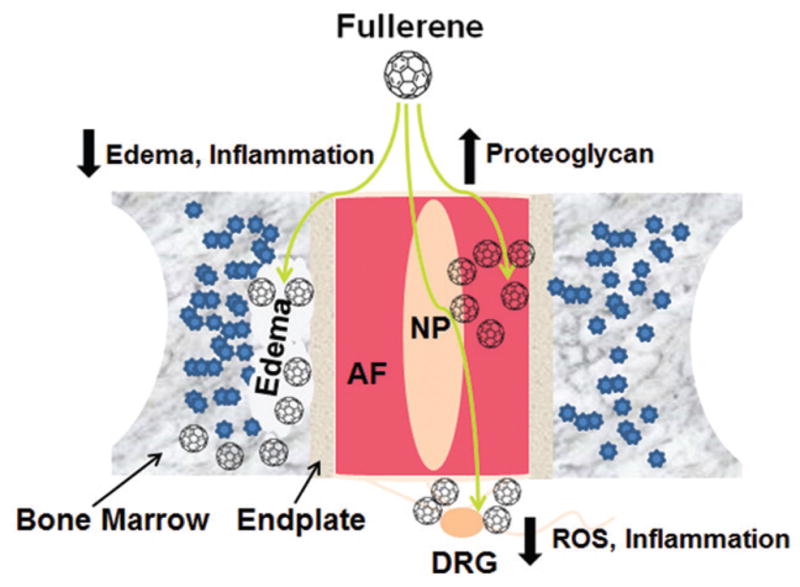 Figure 5The general strategy to treat IVDD, vertebral bone marrow lesion and radiculopathy, with C60 and derivatives, against low back pain. The “free radical sponge” C60 and derivatives suppress disc tissue inflammation, promote disc tissue regeneration, prevent vertebral bone marrow edema and fatty degeneration and inhibit DRG inflammatory responses under high oxidative stress.To summarize, C60 and derivatives showed promising potentials for application in orthopaedic research (Table 1).Table 1Applications of C60 and derivatives in orthopaedic research.Go to:Go to:Toxicity of C60 and derivativesThe toxicity assessment of C60 and derivatives is an absolute and obvious prerequisite for their potential use in biomedicine, and a complete knowledge of the underlying mechanisms is necessary for designing an efficient therapeutic strategy for their alleviation. Although C60 is a “free radical scavenger”, the delocalized π double bonds of the fullerene cage can absorb energy from light to efficiently produce an excited triplet state and, through energy and electron transfer to molecular oxygen, produce both singlet molecular oxygen and superoxide which may injure cells (92). The balance between ROS scavenging and generation mediates its cytoprotection or photo-cytotoxicity on cells. Also, C60 may cause damage to the plasma and nuclear membranes as well as cellular organelles due to the potentials to form aqueous aggregates of C60 nanoparticles (nC60). Furthermore, the preparation methods for aqueous C60 may also affect its cytotoxicity caused by solvent residues (93). For example, ROS have been detected in aqueous nC60(solvent/tetrahydrofuran (THF)) preparations (94,95), and Zhang et al. (96) demonstrated that nC60(solvent/THF) preparations contained oxidizing agents (THF degradation products) that explained ROS activity. Moreover, the introduced functional groups into the C60 molecule may also yield cytotoxicity.As has been reported, with 48 h exposure to C60, the LC50 for human dermal fibroblasts is 20 μg/L (97), while it drops down to 2 μg/L for neuronal human astrocytes (95). It was documented that a maximal dose (100 μg/ml, about 88.7 μM) of fullerol-induced cytotoxic injury on human endothelial cells (98) and was cytotoxic to human lens epithelial cells at concentrations higher than 20 μM (92). While Sayes et al. (97) explored the differential cytotoxicity of water-soluble fullerenes and reported that C60(OH)24 with inhibitory property for aggregation significantly enhanced its biocompatibility toward both human dermal fibroblasts and liver carcinoma cells compared with C60. In our group, we performed both lactate dehydrogenase and WST-1 assays to appraise fullerol’s cytotoxicity on mouse vBMSCs and human NP cells. The results from the study indicated that 1 μM fullerol had little cytotoxicity for up to 7 days of in vitro culture, while 10 μM fullerol demonstrated statistically significant cytotoxicity. It shows that the toxicity of C60 and derivatives depends on the targeted cell and tissue types as well as the administered compound doses.Since C60 derivatives have been reported to be widely distributed in all tissues (56), the toxicokinetics of these compounds after in vivo administration deserve critical attention. It has been pointed out C60 and derivatives have long biological half-life within the exposed animals (5). The relatively long biological half-life raises concern about bioaccumulation and long-term effects. Mori et al. (99) revealed that orally administered C60 and C70 at a dose level of 2000 mg/kg did not cause toxicity to rats within 15-day observation. Genotoxicity was not found either. In experiments studying subchronic exposure to C60, administration of the compounds for up to 24 weeks did not result in the formation of either benign or malignant skin tumors in mice (100). However, for critical safety sake, long-term evaluation of different animals administered with different doses is highly required. Furthermore, even though it was considered in general, the acute oral, dermal and airway toxicity is low (5), the administration routes should also be fully compared and appraised.Go to:Go to:Future directionsGrowth factors, such as bone morphogenetic protein 2 (101,102), 4 (103,104), 6 (105,106), growth and differentiation factor 5 (107,108), transforming growth factor-β (109–112), insulin-like growth factor 1 (113,114) and platelet-derived growth factor (115,116), have been extensively investigated and shown beneficial effects in orthopaedic research. However, their applications were significantly limited by the relatively short half-life of the factors due to the enzymatic degradation under a biologically environmental condition. As the therapeutic potentials of C60 have been expanded by linking with a variety of functional moieties such as peptides (117), oligonucleotides (118), porphyrins (119), flavonoids (120), etc., we hypothesized that linking C60 with growth factors is another way to develop its potential as a therapeutic agent against musculoskeletal disorders. Right now the biggest challenge is to screen out the most feasible hydrophilic linkers which connect growth factors and C60 core well and do not affect the beneficial effects of either side.Nanotechnology, concerning C60 and derivatives, has shown promising prospect due to the unique features of these nanoparticles: the solubility and stability can be greatly enhanced; the drug delivery targets, as well as the efficacy and safety of the delivery strategy can be modified by coupling the core with functional groups; feasibilities of continuous and stable monitoring in situ; resistance to immunoreaction; non-biodegradability (121). However, hypersensitivity, unexpected changes in pharmacokinetic behaviors, possible reactions with tissues, as well as possible accumulation in the body, need to be extensively investigated.Go to:Go to:ConclusionsC60 and derivatives have shown successful applications in intensive biomedical research due to their unparalleled physical and chemical properties. The current research hotspots are centered on compounds highly purifying, surface modification with functional groups, linking with desirable molecules for targeted or designated pharmacotherapy. For further orthopaedic research, especially in vivo applications, the pharmacokinetics and toxicology of these agents as local/systemic administration need to be carefully determined.Go to:Go to:FootnotesDeclaration of interestWe thank the financial supports from NIH (R21AR57512) and NASS. The authors report no conflicts of interest. The authors alone are responsible for the content and writing of the paper.Go to:Go to:References1. Aschberger K, Johnston HJ, Stone V, Aitken RJ, Tran CL, Hankin SM, et al. Review of fullerene toxicity and exposure – appraisal of a human health risk assessment, based on open literature. Regul Toxicol Pharmacol. 2010;58:455–73. [PubMed]2. Kroto HW, Heath JR, Obrien SC, Curl RF, Smalley RE. C-60 – Buckminsterfullerene. Nature. 1985;318:162–3.3. Satoh M, Takayanagi I. Pharmacological studies on fullerene (C60), a novel carbon allotrope, and its derivatives. J Pharmacol Sci. 2006;100:513–18. [PubMed]4. Krusic PJ, Wasserman E, Keizer PN, Morton JR, Preston KF. Radical reactions of c60. Science. 1991;254:1183–5. [PubMed]5. Nielsen GD, Roursgaard M, Jensen KA, Poulsen SS, Larsen ST. In vivo biology and toxicology of fullerenes and their derivatives. Basic Clin Pharmacol Toxicol. 2008;103:197–208. [PubMed]6. Bosi S, Da Ros T, Spalluto G, Prato M. Fullerene derivatives: an attractive tool for biological applications. Euro J Med Chem. 2003;38:913–23. [PubMed]7. Ray PD, Huang BW, Tsuji Y. Reactive oxygen species (ROS) homeostasis and redox regulation in cellular signaling. Cell Signal. 2012;24:981–90. [PMC free article] [PubMed]8. Perry G, Raina AK, Nunomura A, Wataya T, Sayre LM, Smith MA. How important is oxidative damage? Lessons from Alzheimer’s disease. Free Radic Biol Med. 2000;28:831–4. [PubMed]9. Ding Z, Liu S, Wang X, Khaidakov M, Dai Y, Mehta JL. Oxidant stress in mitochondrial DNA damage, autophagy and inflammation in atherosclerosis. Sci Rep. 2013;3:1077. [PMC free article] [PubMed]10. Andersen JK. Oxidative stress in neurodegeneration: cause or consequence? Nat Med. 2004;10 (Suppl):S18–25. [PubMed]11. Trachootham D, Alexandre J, Huang P. Targeting cancer cells by ROS-mediated mechanisms: a radical therapeutic approach? Nat Rev Drug Discov. 2009;8:579–91. [PubMed]12. Yudoh K, Shishido K, Murayama H, Yano M, Matsubayashi K, Takada H, et al. Water-soluble C60 fullerene prevents degeneration of articular cartilage in osteoarthritis via down-regulation of chondrocyte catabolic activity and inhibition of cartilage degeneration during disease development. Arthritis Rheum. 2007;56:3307–18. [PubMed]13. Yudoh K, Karasawa R, Masuko K, Kato T. Water-soluble fullerene (C60) inhibits the osteoclast differentiation and bone destruction in arthritis. Int J Nanomed. 2009;4:233–9. [PMC free article][PubMed]14. Bakry R, Vallant RM, Najam-ul-Haq M, Rainer M, Szabo Z, Huck CW, et al. Medicinal applications of fullerenes. Int J Nanomed. 2007;2:639–49. [PMC free article] [PubMed]15. Nakamura E, Isobe H. Functionalized fullerenes in water. The first 10 years of their chemistry, biology, and nanoscience. Acc Chem Res. 2003;36:807–15. [PubMed]16. Xiao L, Aoshima H, Saitoh Y, Miwa N. Highly hydroxylated fullerene localizes at the cytoskeleton and inhibits oxidative stress in adipocytes and a subcutaneous adipose-tissue equivalent. Free Radic Biol Med. 2011;51:1376–89. [PubMed]17. Chistyakov VA, Smirnova YO, Prazdnova EV, Soldatov AV. Possible mechanisms of fullerene C 60 antioxidant action. BioMed Res Int. 2013:821498. [PMC free article] [PubMed]18. Andrievsky GV, Bruskov VI, Tykhomyrov AA, Gudkov SV. Peculiarities of the antioxidant and radioprotective effects of hydrated C60 fullerene nanostuctures in vitro and in vivo. Free Radic Biol Med. 2009;47:786–93. [PubMed]19. Roursgaard M, Poulsen SS, Kepley CL, Hammer M, Nielsen GD, Larsen ST. Polyhydroxylated C60 fullerene (fullerenol) attenuates neutrophilic lung inflammation in mice. Basic Clin Pharmacol Toxicol. 2008;103:386–8. [PubMed]20. Huang ST, Liao JS, Fang HW, Lin CM. Synthesis and anti-inflammation evaluation of new C60 fulleropyrrolidines bearing biologically active xanthine. Bioorg Med Chem Lett. 2008;18:99–103.[PubMed]21. Huang ST, Ho CS, Lin CM, Fang HW, Peng YX. Development and biological evaluation of C(60) fulleropyrrolidine-thalidomide dyad as a new anti-inflammation agent. Bioorg Med Chem. 2008;16:8619–26. [PubMed]22. Makarova EG, Gordon RY, Podolski IY. Fullerene C60 prevents neurotoxicity induced by intrahippocampal microinjection of amyloid-beta peptide. J Nanosci Nanotechnol. 2012;12:119–26.[PubMed]23. Dugan LL, Gabrielsen JK, Yu SP, Lin TS, Choi DW. Buckminsterfullerenol free radical scavengers reduce excitotoxic and apoptotic death of cultured cortical neurons. Neurobiol Disease. 1996;3:129–35.[PubMed]24. Dugan LL, Turetsky DM, Du C, Lobner D, Wheeler M, Almli CR, et al. Carboxyfullerenes as neuroprotective agents. Proc Natl Acad Sci USA. 1997;94:9434–9. [PMC free article] [PubMed]25. Lin AM, Fang SF, Lin SZ, Chou CK, Luh TY, Ho LT. Local carboxyfullerene protects cortical infarction in rat brain. Neurosci Res. 2002;43:317–21. [PubMed]26. Lin AM, Chyi BY, Wang SD, Yu HH, Kanakamma PP, Luh TY, et al. Carboxyfullerene prevents iron-induced oxidative stress in rat brain. J Neurochem. 1999;72:1634–40. [PubMed]27. Gharbi N, Pressac M, Hadchouel M, Szwarc H, Wilson SR, Moussa F. [60]fullerene is a powerful antioxidant in vivo with no acute or subacute toxicity. Nano Lett. 2005;5:2578–85. [PubMed]28. Srdjenovic B, Milic-Torres V, Grujic N, Stankov K, Djordjevic A, Vasovic V. Antioxidant properties of fullerenol C60(OH)24 in rat kidneys, testes, and lungs treated with doxorubicin. Toxicol Mech Meth. 2010;20:298–305. [PubMed]29. Chueh SC, Lai MK, Lee MS, Chiang LY, Ho TI, Chen SC. Decrease of free radical level in organ perfusate by a novel watersoluble carbon-sixty, hexa(sulfobutyl)fullerenes. Transplant Proc. 1999;31:1976–7. [PubMed]30. Hu Z, Zhang C, Tang P, Li C, Yao Y, Sun S, et al. Protection of cells from nitric oxide-mediated apoptotic death by glutathione C(6)(0) derivative. Cell Biol Int. 2012;36:677–81. [PubMed]31. Huang YL, Shen CK, Luh TY, Yang HC, Hwang KC, Chou CK. Blockage of apoptotic signaling of transforming growth factor-beta in human hepatoma cells by carboxyfullerene. Euro J Biochem/ FEBS. 1998;254:38–43. [PubMed]32. Chien CT, Lee PH, Chen CF, Ma MC, Lai MK, Hsu SM. De novo demonstration and co-localization of free-radical production and apoptosis formation in rat kidney subjected to ischemia/reperfusion. J Am Soc Nephrol: JASN. 2001;12:973–82. [PubMed]33. Straface E, Natalini B, Monti D, Franceschi C, Schettini G, Bisaglia M, et al. C3-fullero-tris-methanodicarboxylic acid protects epithelial cells from radiation-induced anoikia by influencing cell adhesion ability. FEBS Lett. 1999;454:335–40. [PubMed]34. Bisaglia M, Natalini B, Pellicciari R, Straface E, Malorni W, Monti D, et al. C3-fullero-tris-methanodicarboxylic acid protects cerebellar granule cells from apoptosis. J Neurochem. 2000;74:1197–204. [PubMed]35. Zhao Q, Li Y, Xu J, Liu R, Li W. Radioprotection by fullerenols of Stylonychia mytilus exposed to gamma-rays. Int J Radiat Biol. 2005;81:169–75. [PubMed]36. Theriot CA, Casey RC, Moore VC, Mitchell L, Reynolds JO, Burgoyne M, et al. Dendro[C(60)]fullerene DF-1 provides radioprotection to radiosensitive mammalian cells. Radiat Environ Biophys. 2010;49:437–45. [PubMed]37. Trajkovic S, Dobric S, Djordjevic A, Dragojevic-Simic V, Milovanovic Z. Radioprotective efficiency of fullerenol in irradiated mice. Mater Sci Forum. 2005;494:549–54.38. Trajkovic S, Dobric S, Jacevic V, Dragojevic-Simic V, Milovanovic Z, Dordevic A. Tissue-protective effects of fullerenol C60(OH)24 and amifostine in irradiated rats. Colloids Surf B, Biointerfaces. 2007;58:39–43. [PubMed]39. Meng X, Li B, Chen Z, Yao L, Zhao D, Yang X, et al. Inhibition of a thermophilic deoxyribonucleic acid polymerase by fullerene derivatives. J Enzyme Inhib Med Chem. 2007;22:293–6. [PubMed]40. Wolff DJ, Papoiu AD, Mialkowski K, Richardson CF, Schuster DI, Wilson SR. Inhibition of nitric oxide synthase isoforms by trismalonyl-C(60)-fullerene adducts. Arch Biochem Biophys. 2000;378:216–23. [PubMed]41. Ueng TH, Kang JJ, Wang HW, Cheng YW, Chiang LY. Suppression of microsomal cytochrome P450-dependent monooxygenases and mitochondrial oxidative phosphorylation by fullerenol, a polyhydroxylated fullerene. CToxicol Lett. 1997;93:29–37. [PubMed]42. Liao F, Saitoh Y, Miwa N. Anticancer effects of fullerene [C60] included in polyethylene glycol combined with visible light irradiation through ROS generation and DNA fragmentation on fibrosarcoma cells with scarce cytotoxicity to normal fibroblasts. Oncol Res. 2011;19:203–16. [PubMed]43. Mroz P, Pawlak A, Satti M, Lee H, Wharton T, Gali H, et al. Functionalized fullerenes mediate photodynamic killing of cancer cells: type I versus Type II photochemical mechanism. Free Radic Biol Med. 2007;43:711–9. [PMC free article] [PubMed]44. Hu Z, Zhang C, Huang Y, Sun S, Guan W, Yao Y. Photodynamic anticancer activities of water-soluble C(60) derivatives and their biological consequences in a HeLa cell line. Chem-Biol Interact. 2012;195:86–94. [PubMed]45. Brunet L, Lyon DY, Hotze EM, Alvarez PJ, Wiesner MR. Comparative photoactivity and antibacterial properties of C60 fullerenes and titanium dioxide nanoparticles. Environ Sci Technol. 2009;43:4355–60.[PubMed]46. Lee I, Mackeyev Y, Cho M, Li D, Kim JH, Wilson LJ, et al. Photochemical and antimicrobial properties of novel C60 derivatives in aqueous systems. Environ Sci Technol. 2009;43:6604–10. [PubMed]47. Kasermann F, Kempf C. Buckminsterfullerene and photodynamic inactivation of viruses. Rev Med Virol. 1998;8:143–51. [PubMed]48. Rud Y, Buchatskyy L, Prylutskyy Y, Marchenko O, Senenko A, Schutze C, et al. Using C60 fullerenes for photodynamic inactivation of mosquito iridescent viruses. J Enzyme Inhib Med Chem. 2012;27:614–17. [PubMed]49. Zakharian TY, Seryshev A, Sitharaman B, Gilbert BE, Knight V, Wilson LJ. A fullerene-paclitaxel chemotherapeutic: synthesis, characterization, and study of biological activity in tissue culture. J Am Chem Soc. 2005;127:12508–9. [PubMed]50. Shi J, Zhang H, Wang L, Li L, Wang H, Wang Z, et al. PEI-derivatized fullerene drug delivery using folate as a homing device targeting to tumor. Biomaterials. 2013;34:251–61. [PubMed]51. Sitharaman B, Zakharian TY, Saraf A, Misra P, Ashcroft J, Pan S, et al. Water-soluble fullerene (C60) derivatives as nonviral gene-delivery vectors. Mol Pharm. 2008;5:567–78. [PMC free article] [PubMed]52. Isobe H, Nakanishi W, Tomita N, Jinno S, Okayama H, Nakamura E. Nonviral gene delivery by tetraamino fullerene. Mol Pharm. 2006;3:124–34. [PubMed]53. Anderson SA, Lee KK, Frank JA. Gadolinium-fullerenol as a paramagnetic contrast agent for cellular imaging. Invest Radiol. 2006;41:332–8. [PubMed]54. Sitharaman B, Tran LA, Pham QP, Bolskar RD, Muthupillai R, Flamm SD, et al. Gadofullerenes as nanoscale magnetic labels for cellular MRI. Contrast Media Mol Imaging. 2007;2:139–46. [PubMed]55. Cagle DW, Kennel SJ, Mirzadeh S, Alford JM, Wilson LJ. In vivo studies of fullerene-based materials using endohedral metallofullerene radiotracers. Proc Natl Acad Sci USA. 1999;96:5182–7.[PMC free article] [PubMed]56. Qingnuan L, yan X, Xiaodong Z, Ruili L, qieqie D, Xiaoguang S, et al. Preparation of (99m)Tc-C(60)(OH)(x) and its biodistribution studies. Nucl Med Biol. 2002;29:707–10. [PubMed]57. Tsuchiya T, Yamakoshi YN, Miyata N. A novel promoting action of fullerene C60 on the chondrogenesis in rat embryonic limb bud cell culture system. Biochem Biophys Res Commun. 1995;206:885–94. [PubMed]58. Horwitz AL, Dorfman A. Subcellular sites for synthesis of chondromucoprotein of cartilage. J Cell Biol. 1968;38:358–68. [PMC free article] [PubMed]59. Hungerbuhler H, Guldi DM, Asmus KD. Incorporation of C-60 into Artificial Lipid-Membranes. J Am Chem Soc. 1993;115:3386–7.60. Nevo Z, Dorfman A. Stimulation of chondromucoprotein synthesis in chondrocytes by extracellular chondromucoprotein. Proc Natl Acad Sci USA. 1972;69:2069–72. [PMC free article] [PubMed]61. Thannickal VJ, Fanburg BL. Reactive oxygen species in cell signaling. Am J Physiol Lung Cell Mol Physiol. 2000;279:L1005–28. [PubMed]62. Bonizzi G, Piette J, Merville MP, Bours V. Cell type-specific role for reactive oxygen species in nuclear factor-kappaB activation by interleukin-1. Biochem Pharmacol. 2000;59:7–11. [PubMed]63. Williams MS, Kwon J. T cell receptor stimulation, reactive oxygen species, and cell signaling. Free Radic Biol Med. 2004;37:1144–51. [PubMed]64. Droge W. Free radicals in the physiological control of cell function. Physiol Rev. 2002;82:47–95.[PubMed]65. Miura K, Kamiya S, Sasaki N. C60 molecular bearings. Phys Rev Lett. 2003;90:055509. [PubMed]66. Mikami T, Ichiseki T, Kaneuji A, Ueda Y, Sugimori T, Fukui K, et al. Prevention of steroid-induced osteonecrosis by intravenous administration of vitamin E in a rabbit model. J Orthop Sci. 2010;15:674–7.[PubMed]67. Liu H, Yang X, Zhang Y, Dighe A, Li X, Cui Q. Fullerol antagonizes dexamethasone-induced oxidative stress and adipogenesis while enhancing osteogenesis in a cloned bone marrow mesenchymal stem cell. J Orthop Res. 2012;30:1051–7. [PubMed]68. Cho SW, Sun HJ, Yang JY, Jung JY, An JH, Cho HY, et al. Transplantation of mesenchymal stem cells overexpressing RANK-Fc or CXCR4 prevents bone loss in ovariectomized mice. Mol Ther. 2009;17:1979–87. [PMC free article] [PubMed]69. Wilson ALMaLJ. Functionalization of C60 with diphosphonate groups: a route to bone-vectored fullerenes. J Chem Soc, Perkin Trans 2. 2002;6:1173–6.70. Gonzalez KA, Wilson LJ, Wu W, Nancollas GH. Synthesis and in vitro characterization of a tissue-selective fullerene: vectoring C(60)(OH)(16)AMBP to mineralized bone. Bioorg Med Chem. 2002;10:1991–7. [PubMed]71. Freemont AJ. The cellular pathobiology of the degenerate intervertebral disc and discogenic back pain. Rheumatol (Oxford) 2009;48:5–10. [PubMed]72. Risbud MV, Albert TJ, Guttapalli A, Vresilovic EJ, Hillibrand AS, Vaccaro AR, et al. Differentiation of mesenchymal stem cells towards a nucleus pulposus-like phenotype in vitro: implications for cell-based transplantation therapy. Spine (Phila Pa 1976) 2004;29:2627–32. [PubMed]73. Andersson GB. Epidemiological features of chronic low-back pain. Lancet. 1999;354:581–5. [PubMed]74. Deyo RA, Weinstein JN. Low back pain. New Eng J Med. 2001;344:363–70. [PubMed]75. Nasto LA, Robinson AR, Ngo K, Clauson CL, Dong Q, St Croix C, et al. Mitochondrial-derived reactive oxygen species (ROS) Play a causal role in aging-related intervertebral disc degeneration. J Orthop Res. 2013 [PMC free article] [PubMed]76. Ahn SH, Cho YW, Ahn MW, Jang SH, Sohn YK, Kim HS. mRNA expression of cytokines and chemokines in herniated lumbar intervertebral discs. Spine (Phila Pa 1976) 2002;27:911–17. [PubMed]77. Le Maitre CL, Hoyland JA, Freemont AJ. Catabolic cytokine expression in degenerate and herniated human intervertebral discs: IL-1beta and TNFalpha expression profile. Arthritis Res Ther. 2007;9:R77.[PMC free article] [PubMed]78. Bachmeier BE, Nerlich AG, Weiler C, Paesold G, Jochum M, Boos N. Analysis of tissue distribution of TNF-alpha, TNF-alpha-receptors, and the activating TNF-alpha-converting enzyme suggests activation of the TNF-alpha system in the aging intervertebral disc. Ann New York Acad Sci. 2007;1096:44–54.[PubMed]79. Moore RJ. The vertebral endplate: disc degeneration, disc regeneration. Euro Spine J. 2006;15 (Suppl 3):S333–7. [PMC free article] [PubMed]80. Modic MT, Masaryk TJ, Ross JS, Carter JR. Imaging of degenerative disk disease. Radiology. 1988;168:177–86. [PubMed]81. Wang Y, Battie MC, Boyd SK, Videman T. The osseous endplates in lumbar vertebrae: thickness, bone mineral density and their associations with age and disk degeneration. Bone. 2011;48:804–9. [PubMed]82. de Roos A, Kressel H, Spritzer C, Dalinka M. MR imaging of marrow changes adjacent to end plates in degenerative lumbar disk disease. AJR Am J Roentgenol. 1987;149:531–4. [PubMed]83. Wang GJ, Sweet DE, Reger SI, Thompson RC. Fat-cell changes as a mechanism of avascular necrosis of the femoral head in cortisone-treated rabbits. J Bone Joint Surg Am. 1977;59:729–35. [PubMed]84. Drescher W, Li H, Qvesel D, Jensen SD, Flo C, Hansen ES, et al. Vertebral blood flow and bone mineral density during long-term corticosteroid treatment: an experimental study in immature pigs. Spine (Phila Pa 1976) 2000;25:3021–5. [PubMed]85. Liu Q, Jin L, Shen FH, Balian G, Li XJ. Fullerol nanoparticles suppress inflammatory response and adipogenesis of vertebral bone marrow stromal cells-a potential novel treatment for intervertebral disc degeneration. Spine J. 2013 [PMC free article] [PubMed]86. Yamago S, Tokuyama H, Nakamura E, Kikuchi K, Kananishi S, Sueki K, et al. In vivo biological behavior of a water-miscible fullerene: 14C labeling, absorption, distribution, excretion and acute toxicity. Chem Biol. 1995;2:385–9. [PubMed]87. Lee M, Kim BJ, Lim EJ, Back SK, Lee JH, Yu SW, Hong SH, Kim JH, Lee SH, Jung WW, Sul D, Na HS. Complete Freund’s adjuvant-induced intervertebral discitis as an animal model for discogenic low back pain. Anesth Analg. 2009;109:1287–96. [PubMed]88. Moon HJ, Kim JH, Lee HS, Chotai S, Kang JD, Suh JK, et al. Annulus fibrosus cells interact with neuron-like cells to modulate production of growth factors and cytokines in symptomatic disc degeneration. Spine (Phila Pa 1976) 2012;37:2–9. [PubMed]89. Hadjipavlou AG, Simmons JW, Yang JP, Bi LX, Simmons DJ, Necessary JT. Torsional injury resulting in disc degeneration in the rabbit: II. Associative changes in dorsal root ganglion and spinal cord neurotransmitter production. J Spinal Disord. 1998;11:318–21. [PubMed]90. Liu Q, Jin L, Mahon BH, Chordia MD, Shen FH, Li X. A novel treatment of neuroinflammation against low back pain by soluble fullerol nanoparticles. Spine (Phila Pa 1976) 2013 [PMC free article][PubMed]91. Huang ST, Ho CS, Lin CM, Fang HW, Peng YX. Development and biological evaluation of C(60) fulleropyrrolidine-thalidomide dyad as a new anti-inflammation agent. Bioorg Med Chem. 2008;16:8619–26. [PubMed]92. Roberts JE, Wielgus AR, Boyes WK, Andley U, Chignell CF. Phototoxicity and cytotoxicity of fullerol in human lens epithelial cells. Toxicol Appl Pharmacol. 2008;228:49–58. [PMC free article] [PubMed]93. Henry TB, Petersen EJ, Compton RN. Aqueous fullerene aggregates (nC60) generate minimal reactive oxygen species and are of low toxicity in fish: a revision of previous reports. Curr Opin Biotechnol. 2011;22:533–7. [PubMed]94. Oberdorster E. Manufactured nanomaterials (fullerenes, C60) induce oxidative stress in the brain of juvenile largemouth bass. Environ Health Perspect. 2004;112:1058–62. [PMC free article] [PubMed]95. Sayes CM, Gobin AM, Ausman KD, Mendez J, West JL, Colvin VL. Nano-C60 cytotoxicity is due to lipid peroxidation. Biomaterials. 2005;26:7587–95. [PubMed]96. Zhang B, Cho M, Fortner JD, Lee J, Huang CH, Hughes JB, et al. Delineating oxidative processes of aqueous C60 preparations: role of THF peroxide. Environ Sci Technol. 2009;43:108–13. [PubMed]97. Sayes CM, Fortner JD, Guo W, Lyon D, Boyd AM, Ausman KD, et al. The differential cytotoxicity of water-soluble fullerenes. Nano Lett. 2004;4:1881–7.98. Yamawaki H, Iwai N. Cytotoxicity of water-soluble fullerene in vascular endothelial cells. Am J Physiol Cell Physiol. 2006;290:C1495–502. [PubMed]99. Mori T, Takada H, Ito S, Matsubayashi K, Miwa N, Sawaguchi T. Preclinical studies on safety of fullerene upon acute oral administration and evaluation for no mutagenesis. Toxicology. 2006;225:48–54.[PubMed]100. Nelson MA, Domann FE, Bowden GT, Hooser SB, Fernando Q, Carter DE. Effects of acute and subchronic exposure of topically applied fullerene extracts on the mouse skin. Toxicol Industrial Health. 1993;9:623–30. [PubMed]101. Cray J, Jr, Henderson SE, Smith DM, Kinsella CR, Jr, Bykowski M, Cooper GM, et al. BMP-2-regenerated calvarial bone: a biomechanical appraisal in a large animal model. Ann Plastic Surgery. 2013[PubMed]102. Struewer J, Cronlein M, Ziring E, Schwarting T, Kratz M, Ruchholtz S, et al. Effect of bone morphogenetic protein-2 on tendon-bone integration in an in vitro cell culture. Orthopedics. 2013;36:e200–6. [PubMed]103. Cordonnier T, Langonne A, Sohier J, Layrolle P, Rosset P, Sensebe L, et al. Consistent osteoblastic differentiation of human mesenchymal stem cells with bone morphogenetic protein 4 and low serum. Tissue Eng Part C, Meth. 2011;17:249–59. [PubMed]104. Shiozaki Y, Kitajima T, Mazaki T, Yoshida A, Tanaka M, Umezawa A, et al. Enhanced in vivo osteogenesis by nanocarrier-fused bone morphogenetic protein-4. Int J Nanomed. 2013;8:1349–60.[PMC free article] [PubMed]105. Vukicevic S, Grgurevic L. BMP-6 and mesenchymal stem cell differentiation. Cytokine Growth Factor Rev. 2009;20:441–8. [PubMed]106. Grasser WA, Orlic I, Borovecki F, Riccardi KA, Simic P, Vukicevic S, et al. BMP-6 exerts its osteoinductive effect through activation of IGF-I and EGF pathways. Int Orthop. 2007;31:759–65.[PMC free article] [PubMed]107. Feng G, Wan Y, Balian G, Laurencin CT, Li X. Adenovirusmediated expression of growth and differentiation factor-5 promotes chondrogenesis of adipose stem cells. Growth Factors. 2008;26:132–42.[PMC free article] [PubMed]108. Cui M, Wan Y, Anderson DG, Shen FH, Leo BM, Laurencin CT, et al. Mouse growth and differentiation factor-5 protein and DNA therapy potentiates intervertebral disc cell aggregation and chondrogenic gene expression. Spine J. 2008;8:287–95. [PubMed]109. Thompson JP, Oegema TR, Jr, Bradford DS. Stimulation of mature canine intervertebral disc by growth factors. Spine (Phila Pa 1976) 1991;16:253–60. [PubMed]110. Gruber HE, Fisher EC, Jr, Desai B, Stasky AA, Hoelscher G, Hanley EN., Jr Human intervertebral disc cells from the annulus: three-dimensional culture in agarose or alginate and responsiveness to TGF-beta1. Exp Cell Res. 1997;235:13–21. [PubMed]111. Matsunaga S, Nagano S, Onishi T, Morimoto N, Suzuki S, Komiya S. Age-related changes in expression of transforming growth factor-beta and receptors in cells of intervertebral discs. J Neurosurg. 2003;98:63–7. [PubMed]112. Specchia N, Pagnotta A, Toesca A, Greco F. Cytokines and growth factors in the protruded intervertebral disc of the lumbar spine. Euro Spine J. 2002;11:145–51. [PMC free article] [PubMed]113. Okuda S, Myoui A, Ariga K, Nakase T, Yonenobu K, Yoshikawa H. Mechanisms of age-related decline in insulin-like growth factor-I dependent proteoglycan synthesis in rat intervertebral disc cells. Spine (Phila Pa 1976) 2001;26:2421–6. [PubMed]114. Osada R, Ohshima H, Ishihara H, Yudoh K, Sakai K, Matsui H, et al. Autocrine/paracrine mechanism of insulin-like growth factor-1 secretion, and the effect of insulin-like growth factor-1 on proteoglycan synthesis in bovine intervertebral discs. J Orthop Res. 1996;14:690–9. [PubMed]115. Gruber HE, Norton HJ, Hanley EN., Jr Anti-apoptotic effects of IGF-1 and PDGF on human intervertebral disc cells in vitro. Spine (Phila Pa 1976) 2000;25:2153–7. [PubMed]116. Bobacz K, Gruber R, Soleiman A, Graninger WB, Luyten FP, Erlacher L. Cartilage-derived morphogenetic protein-1 and -2 are endogenously expressed in healthy and osteoarthritic human articular chondrocytes and stimulate matrix synthesis. Osteoarthritis Cartilage. 2002;10:394–401. [PubMed]117. Yang J, Alemany LB, Driver J, Hartgerink JD, Barron AR. Fullerene-derivatized amino acids: synthesis, characterization, antioxidant properties, and solid-phase peptide synthesis. Chemistry. 2007;13:2530–45. [PubMed]118. Da Ros T, Bergamin M, Vazquez E, Spalluto G, Baiti B, Moro S, et al. Synthesis and molecular modeling studies of fullerene-5,6,7-trimethoxyindole-oligonucleotide conjugates as possible probes for study of photochemical reactions in DNA triple helices. Eur J Org Chem. 2002;3:405–13.119. Imahori H, Fukuzumi S. Porphyrin- and fullerene-based molecular photovoltaic devices. Adv Funct Mater. 2004;14:525–36.120. de la Torre MDL, Rodrigues AGP, Tome AC, Silva AMS, Cavaleiro JAS. [60]Fullerene-flavonoid dyads. Tetrahedron. 2004;60:3581–92.121. Shi J, Votruba AR, Farokhzad OC, Langer R. Nanotechnology in drug delivery and tissue engineering: from discovery to applications. Nano Lett. 2010;10:3223–30. [PMC free article] [PubMed]Formats:Article | PubReader | ePub (beta) | PDF (613K) | CitationShare Facebook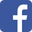  Twitter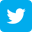  Google+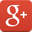 Support CenterSupport CenterExternal link. Please review our privacy policy.Fullerene typesBiomedical actionsReferencesC60Chondrogenesis promotion via working as polyanionic substance or concentrating polyanionic substances; cartilage degeneration prevention via free radical scavenging potential and superlubricity property(12,57)Fullerol, C60, C60[C(PO3H2)2]2, C60(OH)16AMBPBone destruction treatment via osteogenesis enhancing, osteoclastic suppression and inflammation inhibition, due to ROS scavenging potential, or osteoporosis prevention by conjugating the fullerene core with traditional bone promotion agents through targeting therapy strategy(13,67,69–70)FullerolIVDD prevention via matrix degradation inhibition, water and proteoglycan content promotion, as well as ectopic bone formation prevention in disc tissueManuscript under reviewFullerolVertebral bone marrow lesion treatment via ROS and inflammatory cytokine suppression, as well as adipogenesis prevention of vBMSCs(85)FullerolRadiculopathy treatment via suppressing the inflammatory responses of DRG and neuronal apoptosis by decreasing the level of ROS and potentially enhancing anti-oxidative enzyme expression(90)